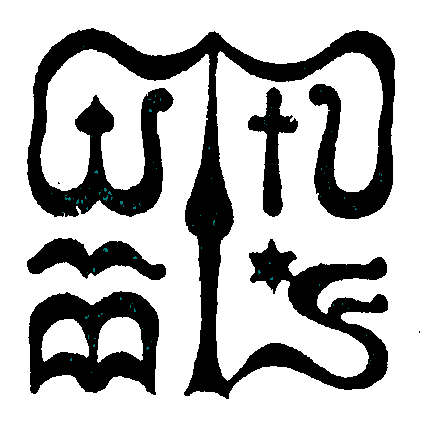 Wesley János Lelkészképző Főiskola Szociális munka szakTantárgy kódjaSMAV 471SMAV 471SMAV 471Tantárgy elnevezéseBŰNMEGELŐZÉSBŰNMEGELŐZÉSBŰNMEGELŐZÉSTantárgy oktatójának neveNémeth ZsoltBeosztása, tudományos fokozataPhDegyetemi docensTantárgy óraszámanappali tagozaton: 2 tanóra/hétlevelező tagozaton 12 tanóra/félévnappali tagozaton: 2 tanóra/hétlevelező tagozaton 12 tanóra/félévnappali tagozaton: 2 tanóra/hétlevelező tagozaton 12 tanóra/félévTanóra típusaelőadáselőadáselőadásMeghirdetési időszaktavaszi félévtavaszi félévtavaszi félévKreditszám3 kredit3 kredit3 kreditA tantárgy oktatásának céljaA bűnmegelőzés jelentőségének, komplexitásának és lehetőségeinek a bemutatása.A bűnmegelőzés jelentőségének, komplexitásának és lehetőségeinek a bemutatása.A bűnmegelőzés jelentőségének, komplexitásának és lehetőségeinek a bemutatása.Szükséges előtanulmányok, feltételezett tudásanyag---------Fejlesztendő kompetenciaterületektudása- A bűnmegelőzés elméleti és gyakorlati kérdéseinek ismerete tájékozottsági szinten.képességei-A hallgató képes lesz a szociális munka eszközeivel preventív hatást is megcélozni, ugyanis a bűnözés megelőzése a társadalmi beilleszkedés zavarainak enyhítésével a közösségek és tagjaik életminőségét is eredményezik.tudása- A bűnmegelőzés elméleti és gyakorlati kérdéseinek ismerete tájékozottsági szinten.képességei-A hallgató képes lesz a szociális munka eszközeivel preventív hatást is megcélozni, ugyanis a bűnözés megelőzése a társadalmi beilleszkedés zavarainak enyhítésével a közösségek és tagjaik életminőségét is eredményezik.tudása- A bűnmegelőzés elméleti és gyakorlati kérdéseinek ismerete tájékozottsági szinten.képességei-A hallgató képes lesz a szociális munka eszközeivel preventív hatást is megcélozni, ugyanis a bűnözés megelőzése a társadalmi beilleszkedés zavarainak enyhítésével a közösségek és tagjaik életminőségét is eredményezik.Tantárgyi leírás (tematikával együtt)A bűnmegelőzés jelentősége. A bűnmegelőzés alapelvei.A bűnmegelőzés jogi alapjai.A bűnözés morfológiája (megjelenése, alakulása) Magyarországon. A látens (lappangó) bűnözés. A bűnözés közvéleményre gyakorolt hatása, félelem a bűnözéstől. Bűnmegelőzési taktikák és stratégiák: a szituatív és a szocializációs megközelítés. A bűnmegelőzés szintjei: elsődleges, másodlagos és harmadlagos bűnmegelőzés.A bűnmegelőzés orientációi: áldozattáválás, elkövetővé válás. A bűnmegelőzés büntetőjogi valamint büntetőjogon kívüli állami, illetve civil szférába tartozó eszközei. A bűnmegelőzés állami feladatai. A bűnmegelőzés intézményrendszere: kormányzati, önkormányzati, rendvédelmi valamint állampolgári szintű rendszere. A bűnmegelőzés prioritásai:Az ifjúkori bűnözés megelőzése. A családi erőszak, gyermekbántalmazás megelőzése.A szervezett bűnözés megelőzése. A kábítószeres bűnözés megelőzése.A vagyon elleni bűnözés megelőzése. A visszaeső bűnözés megelőzéseA bűnmegelőzés jelentősége. A bűnmegelőzés alapelvei.A bűnmegelőzés jogi alapjai.A bűnözés morfológiája (megjelenése, alakulása) Magyarországon. A látens (lappangó) bűnözés. A bűnözés közvéleményre gyakorolt hatása, félelem a bűnözéstől. Bűnmegelőzési taktikák és stratégiák: a szituatív és a szocializációs megközelítés. A bűnmegelőzés szintjei: elsődleges, másodlagos és harmadlagos bűnmegelőzés.A bűnmegelőzés orientációi: áldozattáválás, elkövetővé válás. A bűnmegelőzés büntetőjogi valamint büntetőjogon kívüli állami, illetve civil szférába tartozó eszközei. A bűnmegelőzés állami feladatai. A bűnmegelőzés intézményrendszere: kormányzati, önkormányzati, rendvédelmi valamint állampolgári szintű rendszere. A bűnmegelőzés prioritásai:Az ifjúkori bűnözés megelőzése. A családi erőszak, gyermekbántalmazás megelőzése.A szervezett bűnözés megelőzése. A kábítószeres bűnözés megelőzése.A vagyon elleni bűnözés megelőzése. A visszaeső bűnözés megelőzéseA bűnmegelőzés jelentősége. A bűnmegelőzés alapelvei.A bűnmegelőzés jogi alapjai.A bűnözés morfológiája (megjelenése, alakulása) Magyarországon. A látens (lappangó) bűnözés. A bűnözés közvéleményre gyakorolt hatása, félelem a bűnözéstől. Bűnmegelőzési taktikák és stratégiák: a szituatív és a szocializációs megközelítés. A bűnmegelőzés szintjei: elsődleges, másodlagos és harmadlagos bűnmegelőzés.A bűnmegelőzés orientációi: áldozattáválás, elkövetővé válás. A bűnmegelőzés büntetőjogi valamint büntetőjogon kívüli állami, illetve civil szférába tartozó eszközei. A bűnmegelőzés állami feladatai. A bűnmegelőzés intézményrendszere: kormányzati, önkormányzati, rendvédelmi valamint állampolgári szintű rendszere. A bűnmegelőzés prioritásai:Az ifjúkori bűnözés megelőzése. A családi erőszak, gyermekbántalmazás megelőzése.A szervezett bűnözés megelőzése. A kábítószeres bűnözés megelőzése.A vagyon elleni bűnözés megelőzése. A visszaeső bűnözés megelőzéseKötelező és ajánlott irodalomKötelező: Németh Zsolt: Bevezetés a bűnmegelőzésbe, In: Kriminológia MA, szerk: Barabás A. Tünde, Dialóg Campus, Bp. 2020.Ajánlott:Németh Zs.: A gyermek- és fiatalkorúakkal kapcsolatos bűnmegelőzés gyakorlatának két évtizede Magyarországon (in.: Tanulmányok Vigh József 70. születésnapjára, szerk.: Tauber István, (200-208.) ELTE Állam- és Jogtudományi Kar, Budapest, 2000. Németh Zs.: A magyar rendőrség kriminál-prevenciós aktivitása a II. világháborútól az ezredfordulóig In.: Ad futuram memoriam, Tanulmányok Cséka Ervin 85. születésnapja tiszteletére (szerk.: Nagy Ferenc),  Pólay Elemér Alapítvány, Szeged, 2007.Németh Zs.: Gyermekvédelem Magyarországon – a kriminológia nézőpontjából In.: A hatékonyabb, együttműködő gyermekvédelmi gyakorlatért és jelzőrendszer kialakításáért (szerk.: Szollár Zsuzsa)  IRM Rendészeti és Bűnmegelőzési Intézet, Nagykovácsi, 2008Németh Zsolt: A rizikótársadalom egy lehetséges kockázatkezelési modellje: a kábítószerügyi egyeztető fórum, in.: Tiszteletkötet Irk Ferenc 70. születésnapjára, Országos Kriminológiai Intézet, 2012./A tanulmányokat elektronikus úton a hallgatók rendelkezésére bocsátom/Kötelező: Németh Zsolt: Bevezetés a bűnmegelőzésbe, In: Kriminológia MA, szerk: Barabás A. Tünde, Dialóg Campus, Bp. 2020.Ajánlott:Németh Zs.: A gyermek- és fiatalkorúakkal kapcsolatos bűnmegelőzés gyakorlatának két évtizede Magyarországon (in.: Tanulmányok Vigh József 70. születésnapjára, szerk.: Tauber István, (200-208.) ELTE Állam- és Jogtudományi Kar, Budapest, 2000. Németh Zs.: A magyar rendőrség kriminál-prevenciós aktivitása a II. világháborútól az ezredfordulóig In.: Ad futuram memoriam, Tanulmányok Cséka Ervin 85. születésnapja tiszteletére (szerk.: Nagy Ferenc),  Pólay Elemér Alapítvány, Szeged, 2007.Németh Zs.: Gyermekvédelem Magyarországon – a kriminológia nézőpontjából In.: A hatékonyabb, együttműködő gyermekvédelmi gyakorlatért és jelzőrendszer kialakításáért (szerk.: Szollár Zsuzsa)  IRM Rendészeti és Bűnmegelőzési Intézet, Nagykovácsi, 2008Németh Zsolt: A rizikótársadalom egy lehetséges kockázatkezelési modellje: a kábítószerügyi egyeztető fórum, in.: Tiszteletkötet Irk Ferenc 70. születésnapjára, Országos Kriminológiai Intézet, 2012./A tanulmányokat elektronikus úton a hallgatók rendelkezésére bocsátom/Kötelező: Németh Zsolt: Bevezetés a bűnmegelőzésbe, In: Kriminológia MA, szerk: Barabás A. Tünde, Dialóg Campus, Bp. 2020.Ajánlott:Németh Zs.: A gyermek- és fiatalkorúakkal kapcsolatos bűnmegelőzés gyakorlatának két évtizede Magyarországon (in.: Tanulmányok Vigh József 70. születésnapjára, szerk.: Tauber István, (200-208.) ELTE Állam- és Jogtudományi Kar, Budapest, 2000. Németh Zs.: A magyar rendőrség kriminál-prevenciós aktivitása a II. világháborútól az ezredfordulóig In.: Ad futuram memoriam, Tanulmányok Cséka Ervin 85. születésnapja tiszteletére (szerk.: Nagy Ferenc),  Pólay Elemér Alapítvány, Szeged, 2007.Németh Zs.: Gyermekvédelem Magyarországon – a kriminológia nézőpontjából In.: A hatékonyabb, együttműködő gyermekvédelmi gyakorlatért és jelzőrendszer kialakításáért (szerk.: Szollár Zsuzsa)  IRM Rendészeti és Bűnmegelőzési Intézet, Nagykovácsi, 2008Németh Zsolt: A rizikótársadalom egy lehetséges kockázatkezelési modellje: a kábítószerügyi egyeztető fórum, in.: Tiszteletkötet Irk Ferenc 70. születésnapjára, Országos Kriminológiai Intézet, 2012./A tanulmányokat elektronikus úton a hallgatók rendelkezésére bocsátom/Ismeretek ellenőrzésének módjavizsga, házi dolgozatvizsga, házi dolgozatvizsga, házi dolgozatTantárgy tárgyi követelményeitanterem – projektor - számítógép.tanterem – projektor - számítógép.tanterem – projektor - számítógép.